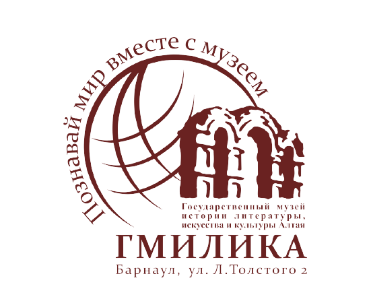 ГОСУДАРСТВЕННЫЙ МУЗЕЙ ИСТОРИИ ЛИТЕРАТУРЫ, ИСКУССТВА И КУЛЬТУРЫ АЛТАЯАлтайский край, г. Барнаул, ул. Льва Толстого, 2Тел.: 50-42-43, 50-14-12. What’sApp: +7(952)-003-07-99 Сайт: gmilika22.ruДень знаний: музейная программа для школьников «Музей и дети: путешествие в музейный мир»(1 сентября с 10 до 16 ч.)2023 годВниманию руководителей организованных групп:Экскурсии, лекции и программы проводятся по предварительным коллективным заявкам, которые делаются за 1-3 дня (и более) по тел. 50-42-43 (в будние дни). Наличие интересующей программы необходимо уточнять, так как возможно временное исключение отдельных тем из данной тематики. Тематика постоянно пополняется новыми экскурсиями и программами.С анонсами всех музейных мероприятий, с подробной тематикой ГМИЛИКА (с приложениями) и его филиалов можно ознакомиться на музейном сайте: gmilika22.ru или позвоните нам, и мы всё расскажем. Стоимость программ с учетом входной платы – 60 - 70 руб./чел.Продолжительность 45 - 60 мин.Наполняемость группы 10 - 30 чел.По окончании музейной экскурсии, программы можно самостоятельно познакомиться с музейными выставками и экспозициями (см. перечень постоянных экспозиций в конце программы), прогуляться по музейной историко-экологической тропе, сделать селфи.Государственный музей истории литературы, искусства и культуры Алтая
Алтайский край, г. Барнаул, ул. Льва Толстого, 2.Телефоны для справок: 50-42-43 (в будние дни), 50-14-12 (касса – в выходные дни).E-mail: norgmilika@mail.ruWhat’sApp: +7(952)-003-07-99Сайт gmilika22.ru ВКонтакте vk.com/gmilika Одноклассники https://ok.ru/gmilika Тематика для 1 - 6 кл.Тематические экскурсии и программы:История Алтайского края:Экскурсия «Старинные городские предания. Легенда о Голубой Даме» Просветительная интерактивная программа «Сказ о Царице ваз и мастерах-камнерезах»  Культурное наследие народов России:Русская традиционная культура: Просветительная интерактивная программа «Русское чудо — матрешка»Русская традиционная культура: Просветительная программа «Колыбельная навсегда! Русские баюльные песни»Культура древних народов Алтая: Кинопрограмма для детей «Алтай, овеянный легендами»Культура древних народов Алтая: Просветительная программа «Напевы древних гор: Музыкальная культура алтайского народа»Культура древних народов Алтая: Игровая программа для детей об археологии «Раскрывая загадкидревнего Алтая»Культура древних народов Алтая: Кинопрограмма «Грифы, стерегущие золото. Скифская культура на Алтае»Цикл «Мусейон – содружество Муз: Искусство и литература»Экскурсия «Волшебные краски художника Н.К. Рериха»Просветительная программа для детей «Волшебный мир кукол. Из истории кукольного театра»Игровая просветительная программа «Ноев ковчег: библейское предание о Всемирном Потопе» «Ах, что за прелесть эти сказки!»: встреча с героями А.С. Пушкина» (Важно знание сказок А.С. Пушкина, для игры необходимы минимум 3 девочки и 3 мальчика)Экскурсия «Послание от сердца к сердцу. Мир старинной открытки» Просветительная программа для детей «Как рождается книжка»Цикл «Из истории письменности и книжности»Просветительная программа «От иероглифа до буквы. Из истории письменности»Экскурсия «Иконы и книги Древней Руси» Экология через культуру:Просветительная программа «Почему на Руси землю матушкой кличут: русский народный календарь»Кинопрограмма «Необычные артисты. Животные в кино»Интерактивная программа «Заповедными тропами Тигирека» с паззлом-головоломкой «Кто в заповеднике живет» (дополнительно возможен просмотр документального фильма о Тигиреке «Заповедными тропами)Слайд-программа «Дружба зверей: животные – герои русских народных сказок» Интерактивная просветительная программа с настольной игрой-«ходилкой» «Путешествие по старой усадьбе» (на историко-экологической тропе или в зале музея)Интерактивная просветительная программа с художественным лото «Природа, запечатленная в красках. Русские традиционные росписи» (на историко-экологической тропе или в зале музея)Интерактивная просветительная программа с настольной игрой с карточками «Растения и насекомые» (на историко-экологической тропе или в зале музея)Интерактивная просветительная программа с паззлом «Деревья старой усадьбы» и трафаретами «Листья деревьев» (на историко-экологической тропе или в зале музея)Интерактивная просветительная программа с настольной игрой с ребусами «Лекарственные растения Алтайского края» (на историко-экологической тропе или в зале музея)Цикл «С чего начинается Родина…: Патриотическое воспитание молодежи»Музейный праздник для школьников «Мое Отечество: государственная символика России и административные символы Алтайского края»Музейный праздник для детей младшего возраста «Богатыри земли русской. Из истории русского воинства»Тематика для 7 - 11 кл.Тематические экскурсии и программы:Цикл «Из истории культуры Алтая»Экскурсия «Алтай - величайшее имение в свете: из истории культуры Алтайского горного округа XVIII – начала XX вв.» Экскурсия «Колывань камнерезная»Слайд-программа «Алтай глазами английских путешественников» Экскурсия «Весьма полезные немцы. Горные специалисты, ученые, исследователи Алтая»Лекция «Музы не молчали: история культуры Алтая в годы Великой Отечественной войны 1941-1945  гг.» (Московский Камерный театр А. Таирова, композитор Г. Свиридов, писатель К. Паустовский, поэт-имаженист В. Шершеневич и др.)Экскурсия «Послание от сердца к сердцу. Мир старинной открытки»Просветительная программа «Русские народные баюльные песни: колыбельная – навсегда!» «Год наставника и педагога»: Просветительная программа «Однажды и на всю жизнь. Страницы жизни и творчества просветителя Адриана Топорова»Экскурсия «Золотая давность Барнаула. Из истории культуры Барнаула XVIII – нач. XX вв.» с викториной «Предания старого Барнаула»Экскурсия «Предания городской старины. Легенда о Голубой Даме» Слайд-программа «Уголок Петербурга: столичный след в истории старого Барнаула»Слайд-программа «Архитектура Барнаула: утраты и обретения» Цикл «Культура древних народов Алтая»Кинопрограмма «Скифская культура Алтая»Кинопрограмма «Дорогами алтайских шаманов» Просветительная программа «Напевы древних гор: музыкальная культура алтайского народа» Цикл «Основы духовной культуры»Экскурсия «Из истории Православия на Алтае. 18-20 вв.» Экскурсия «Иконы и книги Древней Руси» Экскурсия «Тайны русской иконы» Экскурсия «Рукописная и старопечатная книга»Лекция «Мудрость древних писаний. Псалтирь и первые учебники на Руси» Экскурсия «Библия как основа христианского вероучения»Интерактивная программа о колокольном звоне «Как звучит счастье» Экскурсия «Заступница Земли русской. Образы Богородицы в древнерусском искусстве» Слайд-программа «Угодник Божий - Никола» Лекция «Светочи Земли Русской. Святой Сергий Радонежский» Слайд-программа «Могучий защитник Божий – Георгий Победоносец» Просветительная программа «Любовь, живущая в веках: о святых Петре и Февронии Муромских» Цикл лекций «Православие и русские писатели»Лекция «Духовной жаждою томим…»: православие в жизни и творчестве А.С. Пушкина» Лекция «И в небесах я вижу Бога… Лермонтов и Православие» Лекция «Монастырь Ваш – Россия»: Н.В. Гоголь и Православие» Лекция «Размышляя о вечном…»: Ф.М. Достоевский и Православие» Лекция «Непротивление злу насилием»: Лев Толстой и Православие» Лекция «Душа грустит о небесах»: Есенин и Православие» Лекция «…Я человек и силен только потому, что Ты существуешь»: Булгаков и Православие» Цикл «Литературное наследие Алтая»100 лет со дня рождения советского писателя Г.В. Егорова: Просветительная программа «На земле живущим…»Просветительная программа «Я прожил здесь не годы, а века…: жизнь и творчество писателя Марка Юдалевича»Лекция «Алтайский писатель Лев Квин» Лекция «Таежный мир писателя Евгения Гущина» Лекция «Добрый Волшебник – писатель Владимир Свинцов» Просветительная программа «Жизнь и творчество ученого и писателя-анималиста Максима Зверева»Лекция «Детский писатель Виктор Сидоров» Мини-экскурсии «Я не с чужих рассказываю слов… Писатели-фронтовики Георгий Егоров, Марк Юдалевич, Лев Квин»Цикл «Алтай в жизни и творчестве российских писателей»Экскурсия «Достоевский в Сибири»Экскурсия «От Алтая до Америки: жизнь и творчество Г.Д. Гребенщикова» Экскурсия «Литературное наследие В.М. Шукшина»Экскурсия «Наследие В.М. Шукшина в российской культуре»Просветительная программа «Радиус действия. Жизнь и творчество советского поэта Р.И. Рождественского»Просветительная программа «Переводы «Слова о полку Игореве» и Алтай. Николай Заболоцкий, Геннадий Панов»Кинопрограмма «Дела семейные… Жизнь и творчество советской писательницы М.Л. Халфиной» (с демонстрацией фрагментов из х/ф «Мачеха» или «Безотцовщина») Мини-экскурсии «Мысль, творящая миры. Классики советской научно-фантастической литературы Иван Ефремов и Александр Беляев»Просветительная программа «Чего не мог предвидеть писатель-фантаст Беляев» 130 лет русскому поэту В.Г. Шершеневичу: Просветительная программа «Великолепный очевидец»Театр и кинематограф АлтаяЭкскурсия «Театральная история Барнаула 1920-80-х гг.»Экскурсия «Московский Камерный театр в Барнауле (1942 – 1943 гг.)» Экскурсия «Алтай в отечественном кинематографе» Кинопрограмма «Алтай в творчестве выдающихся советских кинематографистов»Кинопрограмма «Кинематограф Шукшина»Цикл «Н.К. Рерих – художник, ученый, путешественник, общественный деятель»Ко дню солидарности в борьбе с терроризмом: Музейная беседа «Идеи мира и добра. О сохранении культурных ценностейЭкскурсия «Путник красоты. Жизнь и творчество художника и путешественника Н.К. Рериха» Слайд-программа «Рерих и театр» Лекция «Во имя мира. Пакт Рериха» Мини-экскурсии «Стремление к прекрасному» («Вестник красоты. Николай Рерих», «Ведущая. Елена Рерих», «Индия Святослава Рериха») Постоянно действующие экспозиции ГМИЛИКА:Экспозиция «Белый зал – мир искусств»Экспозиция «Алтай — величайшее имение в свете. Из истории культуры Алтайского горного округа конца XVIII — начала XX вв.»Экспозиция «Литературное наследие Алтая. Кон. XIX — нач. XXI вв.» Экспозиция «Деятели мировой культуры на Алтае.  Г.Д. Гребенщиков. Н.К. Рерих»      Экспозиция «Культура древних народов Алтая»    Экспозиционный комплекс «Из истории ГМИЛИКА»Экспозиция «Из истории просвещения на Алтае. Кон. XVIII – нач. XX вв.»Экспозиция «Алтай в отечественном киноискусстве»Экспозиция «Музыкальная культура Барнаула. Конец XVIII – начало XXI вв.»Экспозиция «Из истории Православия на Алтае. XVII-XX вв.»Интерактивная экспозиция для детей и семейной аудитории «Изба-затейница. Будни и праздники русского дома»  Экспозиция «От сердца к сердцу. Из коллекции открыток ГМИЛИКА. Конец ХIХ – начало ХХ вв.»Экспозиция «Театральная история Барнаула 1920-80-х гг.»Выставочные залы с временными выставками  Музейная историко-экологическая тропа «Дворянская усадьба: культурное пространство и природная среда» (маршрут на территории музейного приусадебного парка)